Example: PictureDraw itNumberWrite it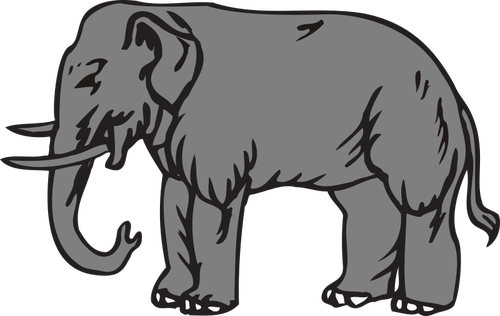 Own drawing e.g. counters3 threePictureDraw itNumberWrite it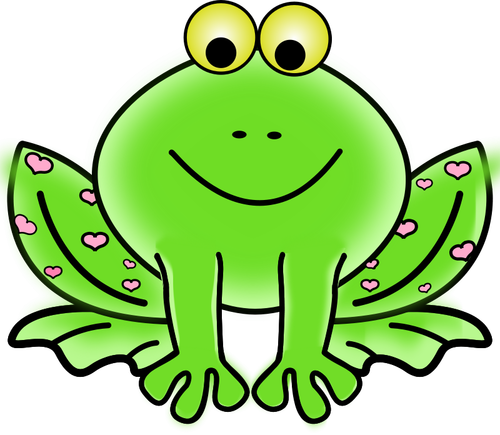 PictureDraw itNumberWrite it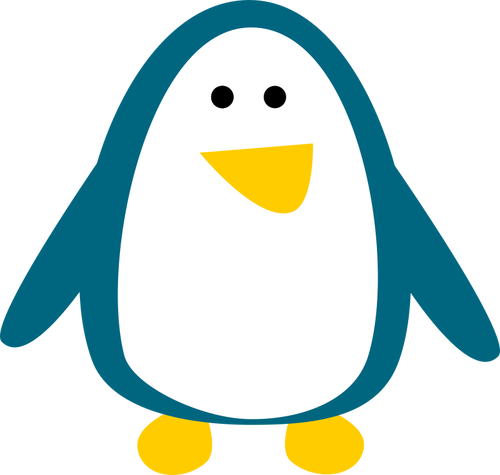 PictureDraw itNumberWrite it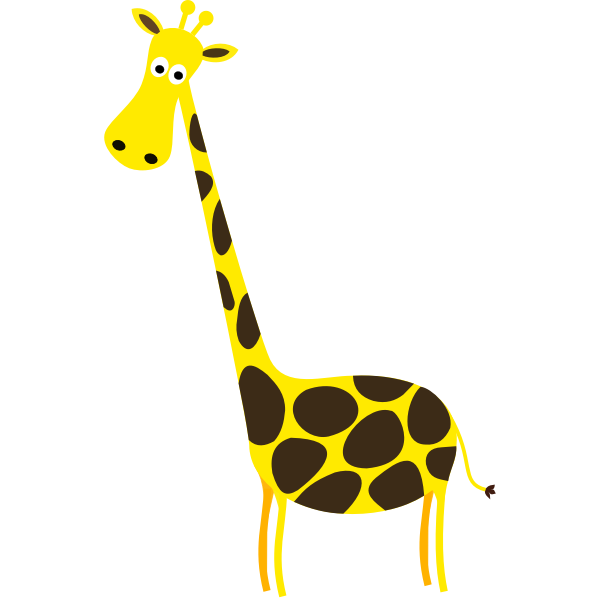 